Инспектор энергоинспекции (удаленно)от 30 000 руб. на рукиОАО ЕкатеринбургэнергосбытЕкатеринбург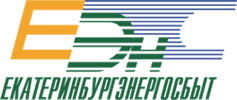 Требуемый опыт работы: 3–6 летПолная занятость, полный деньКомпания АО « Екатеринбургэнергосбыт» приглашает кандидатов на вакансию Инспектор энергоинспекции (Отдел инспектирования и диспетчеризации), основной задачей которого является проведение проверок и допуск в эксплуатацию приборов учета электроэнергии потребителей.Обязанности:Проведение проверок и допуск в эксплуатацию приборов учета электроэнергии, перепрограммирование приборов учета электроэнергии.Проведение мероприятий по ограничению и возобновлению подачи электрической энергии потребителям.Консультирование потребителей по вопросам устройства и эксплуатации электроустановок в части учета электроэнергии.Требования: Высшее техническое образование (направление электротехника, электроэнергетика).Знание правил устройств электроустановок, правил по охране труда при эксплуатации электроустановок, правил технической эксплуатации электроустановок.Знание Постановлений Правительства РФ №354, №442.Знание классификаций, устройств, принципов действия и схем подключения измерительных комплексов.Наличие группы по электробезопасности не ниже IV.Условия: Трудоустройство согласно ТК РФ; работа в дистанционном режиме.График работы: пн-чт с 8.00 до 17.00, пт. с 8.00 до 16.30.Обучение и развитие.ДМС, материальная помощь к отпуску; компенсация детского сада, возможность компенсации санаторно-курортного лечения и другие льготы в соответствии с внутренними документами компании.Участие в корпоративной и спортивной жизни компании.Ключевые навыкиЭнергетикаКоммуникабельностьОтветственностьСтрессоустойчивостьэлектросетиКонтактная информацияЦыганова Ольга Александровна+7 (343) 2157674, С 8-00 до 16-00cyganovaoa@eens.ru